Bachelor-/Masterarbeit zum ThemaThema der Arbeit- ggf. Untertitel –Name, Vorname:	Mustermann, MaxMatrikel-Nr.:		000000000Studiengang:		XYAdresse:		Musterstraße x, xyz Musterstadt1. Gutachter: 		Mustergutachter 2. Gutachter: 		MustergutachterBearbeitungszeit:	 TTMMJJJJ – TTMMJJJInhaltsverzeichnisInhaltsverzeichnis	IAbbildungsverzeichnis	IIITabellenverzeichnis	IVFormelverzeichnis (ggf. Abkürzungsverzeichnis)	V1	Einleitung	11.1	Motivation der Themenstellung	11.2	Zielsetzung und Forschungsfrage	11.3	Gang der Argumentation	12	Einordnung der Thematik in das wissenschaftliche Umfeld	23	Beschreibung, Analyse, Bewertung, Vergleich der „Themenstellung“	33.1	Darstellung der methodischen Vorgehensweise	33.2	Beschreibung der Ist-Situation	33.3	Beschreibung der Soll-Situation	33.4	Überlegung des Transfers Ist - Soll	34	Auswertung und Zusammenstellung der Ergebnisse	44.1	Reflexion der Ergebnisse	44.2	Umsetzungsbarrieren und Übertragbarkeit der Ergebnisse	45	Kritische Zusammenfassung und Schlussfolgerungen	5Literaturverzeichnis	AAnhang	IIAbbildungsverzeichnisAbbildung 1: Systemumgebung AMATRAK .	1TabellenverzeichnisTabelle 1: Prozessorientierte TQM-Umsetzung 	2Formelverzeichnis (ggf. Abkürzungsverzeichnis) Formel 1: Optimaler Lagerbestand	2EinleitungMotivation der ThemenstellungZielsetzung und ForschungsfrageGang der Argumentation* Je nach Thematik und einer eventuellen Kooperation mit einem Unternehmen, können Sie ein zusätzliches Kapitel einfügen, um das Unternehmen genauer vorzustellen. In diesem Zusammenhang können Sie die Abteilung inklusive Tätigkeitsbereich beschreiben, in der Sie eingesetzt sind. Aber konzentrieren Sie sich hierbei auf das für die Bearbeitung der Themenstellung Wesentliche.Einordnung der Thematik in das wissenschaftliche UmfeldHier können Sie beispielsweise aufbauend auf einer Literaturanalyse die Thematik und deren wesentlichen Aspekte in die aktuelle wissenschaftliche Diskussion einordnen und Referenzen zu wissenschaftlichen Veröffentlichungen anführen.Sollten Sie Formeln verwenden wollen, so werden diese wie unten formatiert. Angegeben ist die Formel zur Berechnung eines optimalen Lagerbestands.Formel 1: Optimaler Lagerbestand (Gudehus 2010, S. 364)Die Beschriftung von Abbildungen wird unterhalb der Abbildungen angebracht. Tabellen erhalten ihre Beschriftungen oberhalb der Tabelle (siehe Kapitel 4).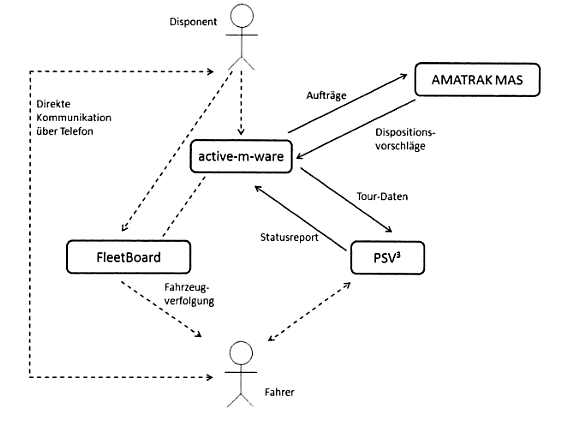 Abbildung 1: Systemumgebung AMATRAK (Haasis et al., 2010, S.136)Beschreibung, Analyse, Bewertung, Vergleich der „Themenstellung“In diesem Kapitel wird ihr methodisches Vorgehen beschrieben und angewendet. Sie sollten aus diesem Grund ihre Überschrift entsprechend anpassen. Das Kapitel sollte das methodische Vorgehen und die Methode beschreiben, die zum Einsatz kommt. Die Durchführung der Methode, sei es qualitativ oder quantitativ, findet ebenfalls Anwendung. Darstellung der methodischen VorgehensweiseBeschreibung der Ist-SituationBeschreibung der Soll-SituationÜberlegung des Transfers Ist - SollAuswertung und Zusammenstellung der Ergebnisse Fassen Sie die erzielten Ergebnisse aus Kapitel 3 zusammen und werten Sie diese aus. Abbildungen und Tabellen können oder sollten zur Hilfe und Unterstützung genutzt werdenTabelle 1: Prozessorientierte TQM-Umsetzung (Binner 2000, S.176)Reflexion der ErgebnisseDiskutieren sie ihre gewonnenen Ergebnisse kritisch. Sind sie realistisch? Werten Sie die Ergebnisse aus. Waren die Ergebnisse zu erwarten oder sind sie überraschend? Ist mit den Ergebnissen die Forschungsfrage beantwortet? Nehmen Sie Stellung. Umsetzungsbarrieren und Übertragbarkeit der ErgebnisseKönnen die Erkenntnisse aus den gewonnenen Ergebnissen auch auf andere Bereiche übertragen werden? Wie könnte ihr spezifisch behandeltes Thema verallgemeinert werden? Welche Umsetzungsbarrieren können auftauchen?Kritische Zusammenfassung und SchlussfolgerungenFassen Sie Ihre Arbeit kurz und prägnant zusammen. Skizzieren Sie die wichtigsten Ergebnisse und beantworten Sie Ihre Forschungsfrage. Eventuelle Limitationen der Arbeit und weiterer Forschungsbedarf sollten aufgezeigt werden.LiteraturverzeichnisBinner, H. F. (2000): Prozessorientierte TQM-Umsetzung. München et al.: Carl Hanser Verlag.Gudehus, T. (2010): Logistik. Grundlagen, Strategien, Anwendungen. 4. aktualisierte Auflage. Heidelberg et al.: Springer.Haasis, H.-D.; Wildebrand, H.; Zimmermann, F. (2010): AMATRAK – Künstliche Intelligenz in der Tourenplanung. In: Haasis, H.-D.; Kramer, H.; Lemper, B. (Hrsg.): Maritime Wirtschaft – Theorie, Empirie und Politik. Frankfurt a. M.: Peter Lang Verlag, S. 127-143.Kotzab, H.; Teller, C.; Girz, H. R. (2009): The GS1 Databar and Its Future Application - Results from a Delphi Study. In: European Retail Research, 23(2), S. 1-190.O.V. (2000): Outsourcing. In: Gabler Wirtschaftslexikon, 15. Auflage. Wiesbaden. 2344-2345.Real (2013): Die real - SB-Warenhaus GmbH. Online im Internet unter: http://www.real.info/ de/unternehmen.html (Stand: 30.4.2013; Abfrage: 10.06.2013).AnhangEidesstattliche ErklärungHiermit erkläre ich, dass ich die vorliegende Arbeit selbständig und ohne Verwendung anderer als der angegebenen Hilfsmittel angefertigt habe. Alle Stellen, die wörtlich oder sinngemäß aus veröffentlichten oder unveröffentlichten Schriften entnommen wurden, sind als solche kenntlich gemacht. Die Arbeit ist in gleicher Form oder auszugsweise im Rahmen anderer Prüfungen noch nicht vorgelegt worden.Bremen, den ...                                                                           		    ________________                   Max Mustermann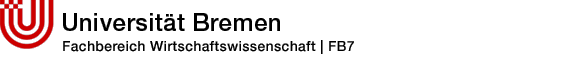 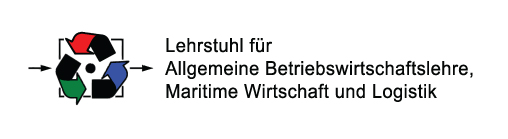 Was wird getan?ProzessfunktionWo wird es getan?FunktionsbereichWie wird es getan?ArbeitsschritteWann wird es getan?ZeitpunktWomit wir es getan?RessourcenWie lange dauert es?ZeitvorgabenWas kostet es?KostenvorgabenWer tut es?MitarbeiterWer ist verantwortlich?Mitarbeiter/VorgesetzterWie häufig passiert es?Menge/FrequenzenWonach wird es getan?DokumentWas ist der Auslöser?InputWie sieht das Ergebnis aus?OutputWelche Fehler treten auf?Schwachstelle